                 Regional Healthcare Partnership 8  		      Monthly Conference Call  Friday, November 14, 2014 • 10:00-11:00 a.m.     Phone Number: 877-931-8150 • Participant Passcode: 1624814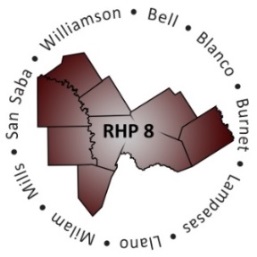 ATTENDANCEAGENDAWelcome and Introductions (10-10:05 a.m.)Roll call Remembering Eldon Tietje, Central Counties Services, Executive DirectorEldon was optimistic about the opportunity for Central Counties to address local behavioral health needs in an unprecedented way. He and his team reached out to willing community partners and designed 1115 Waiver projects that would make an impact. Eldon’s commitment to Central Counties, his team, and the people they served was evident to all who had the privilege to meet him.  Eldon will be greatly missed, but his legacy of serving others will live on through his exceptional team at Central Counties.RHP 8 Learning Collaborative Updates and Upcoming Events (10:05-10:15 a.m.)RHP 8 Monthly Newsletter – November HighlightsThe RHP 8 November newsletter went out Tuesday, November 4th. November’s newsletter highlights include:General overview of the Meadow’s Mental Health Policy Institute’s Texas State of Mind event  that was hosted at the Texas A&M Health Science Center in Round Rock on October 9th. It consisted of 3 panels and offered an opportunity for RHP 8 Providers to highlight their DSRIP projects and the collaboration across the region to larger audience. Highlights two RHP 8 DSRIP Providers who are working to meet the needs of veterans with behavioral health needs in multiple RHPs: Central Counties Services and Hill Country MHDD. Learning links included this month were TexVet, Mental Health Channel.tv, and Williamson County & Cities Health District’s YouTube video that promotes their paramedicine project.RHP 6 Readmissions Learning Collaborative, November 13, 2014Pauline VanMeurs with Williamson County EMS, attended the event which was one in a series of three sessions. Pauline shared the following highlights from the event:RHP 6 hopes to have a 5% reduction in hospital readmissions region-wide by May 2015;She presented information about Williamson County’s paramedic program and its impact on hospital readmission rates to attendees at the event; and“Our Iceberg is Melting” (a short book) was shared with attendees - it is about effective change management.RHP 17 Learning Collaborative OpportunitiesCohort DevelopmentPlanning meetings occurredTwo cohorts developed:Behavioral Health/Primary CareCare Transitions/NavigationMeetings will rotate sites and teleconferencing will be availableMonthly Learning Collaborative Conference CallCalls are held the 2nd Thursday of each month from 10-11 a.m.; next call – December 11, 10-11 a.m.On November’s call, Shayna and Jennifer LoGalbo provided communication plan tools/strategies Dial-In Details: Conference Line: 1-877-931-8150, Participant Code: 1624814RHP 17 Learning Collaborative Discussion Forum (Google Group)Self-learning links are providedTo join the email discussion group, please contact the RHP 17 Anchor team For additional information about RHP 17 learning collaborative opportunities, visit the RHP 17 website or contact Shayna Spurlin at: spurlin@tamhsc.edu “Raise the Floor” – Focus Areas and Open Discussion (10:15-10:55 a.m.)Project Spotlight: “Sharing Best Practices and Lessons Learned from Across the State: Helping Persons with Behavioral Health Needs Receive Care in the Appropriate Setting”Presented by: Robert Reed, Brazos Valley MHMR Director - rreed@mhmrabv.org Brazos Valley MHMR has the following three DSRIP Projects relating to reducing ER utilization and jail diversion: Implementation of a crisis triage unit in an effort to provide care in the appropriate setting for persons experiencing a mental health crisis;Implementation of an Assertive Community Treatment (ACT) program to provide support services to individuals in an effort to provide jail diversion; Implementation of integrated primary and behavioral health care via co-located primary care services.In collaborating with the Brazos County Sherriff’s Department, a task force was created in 2004. In 2007, a mobile crisis outreach team was developed and later a crisis intervention team. Law enforcement services co-located with mental health services. By the end of the first year of implementation, 181 individuals had been evaluated and diverted from jail. Services are no longer co-located, however the Sherriff’s department implemented a home visit program partnering with Brazos Valley MHMR (two day staff/two night staff).Brazos Valley MHMR staff conduct assessments at the local jail and provide video services. This helps assess medication needs and facilitate an earlier release from jail when appropriate. Brazos Valley MHMR expanded its hours to Monday-Friday, 8 a.m. – midnight, to assess patients for law enforcement, helping to reduce waiting in the emergency room and/or implement jail diversion, allowing officers to return to other duties. Local police receive mental health crisis training. The services are evolving and a recent meeting with area judges was conducted.Innovator Agent: “Business Process Mapping (BPM) as a Continuous Quality Improvement (CQI) Tool” 
Presented by: Jennifer LoGalbo, RHP 8 Anchor TeamSummary:  The RHP 8 Anchor team presented on various business process mapping (BPM) charts, diagrams, and work-flows, and how they may be used as continuous quality improvement (CQI) tools. Six (6) BPM options were reviewed – these may be used by regional stakeholders to improve the efficiency and effectiveness of 1115 Waiver projects. The Anchor team covered a brief overview and background of BPM, followed with examples of BPM tools that could be used to map out DSRIP processes. Refer to the PowerPoint presentation for an explanation of when to use each tool, their shortcomings, and specific examples.Open DiscussionNext Steps/Adjourn - Next Conference Call: Tuesday, December 9, 2014, 10:00 – 11:00 a.m.OrganizationName(s)Bell County Public Health DistrictRenee StewartBluebonnet TrailsVicky HallJennifer BourquinLisa CarsonCenter for LifeAlexis FletcherJoey SmithCentral Counties ServicesMichael PinonSharon McCannTia MaysRay HelmcampCarlos SanchezDonna FlaneryHill Country MHMRJim StrakosLittle River HealthcareN/AScott & White – LlanoKim SchroederScott & White – MemorialBill GalinskySeton Hospital SystemN/ASeton Harker HeightsNASeton Highland LakesCrissy CalvertSt. David’s Round Rock Medical CenterN/AWilliamson County and Cities Health DistrictMatt RichardsonMarjie RiggioPauline VanMeursRHP 8 Anchor TeamJennifer LoGalboGina LawsonOther StakeholdersShayna Spurlin – RHP 17 AnchorAvery  Schulze – RHP 17 AnchorRobert Reed  - Brazos Valley MHMRRita Kelley – Bell County Indigent Services